ОленеводствоЛуницын, В. Г. Оценка продуктивности двух и трехлетних маралов алтае-саянской породы, полученных внутрилинейным и межлинейным подбором / В. Г. Луницын, Е. В. Тишкова // Зоотехния. - 2015. - № 2. - С. 13-14.По материалам панторезных кампаний 2012-2013 дали оценку 555 перворожек и второрожек. На основании бонитировочной оценки установлено, что панты как перворожков, так и второжков имеют достоверно высокие показатели при использовании вводного скрещивания (Р<0,001) по отношению к сверстникам от внутрилинейного и межлинейного промышленного скрещивания родителей.Неприятель, А. А. Селезенка – новый источник лекарственного сырья в мараловодстве / А. А. Неприятель, В. Г. Луницын // Зоотехния. – 2015. - № 6. – С. 29-30.В статье приведены результаты биохимических и биологических исследований селезенки маралов в сравнении с кровью и пантами данного вида животных с целью изучения возможности использования её в качестве сырья для пищевой, косметической и фармацевтической промышленности.Составитель: Л.М. Бабанина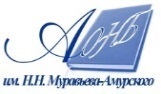 Государственное бюджетное учреждение культуры«Амурская областная научная библиотека имени Н.Н. Муравьева-Амурского